Республика ДагестанУнцукульский районСобрание депутатов муниципального района368950 Республика Дагестан Унцукульский район пгт. Шамилькала, ул.М.Дахадаева 3, тел. 55-62-87от 27 сентября 2018 года                                                                            №70                                                     РЕШЕНИЕО заключении Соглашений о передаче контрольно-счетному  органу     муниципального образования   «Унцукульский  район» полномочий контрольно-счетных органов   сельских и городского поселений, входящих  в состав муниципального района «Унцукульский район»        Рассмотрев решения Собраний  депутатов сельских и городского поселений, входящих  в состав  МР «  Унцукульский район  »  от 19 сентября 2018 года  о передаче контрольно-счётному органу муниципального образования «Унцукульский  район»  Республики Дагестан полномочий контрольно-счётных  органов сельских и городского поселений, Собрание депутатов муниципального района                                                   РЕШАЕТ:  1. Заключить Соглашения с Собраниями  депутатов  сельских и городского поселений , входящих в состав муниципального района «Унцукульский район»      о передаче полномочий контрольно-счетных органов сельских и городского  поселений    контрольно-счетному органу  муниципального образования «Унцукульский район» Республики Дагестан (решения сельских Собраний  и соглашения прилагаются).2. Настоящее решение вступает в силу с момента опубликования.Председатель Собрания                                                          К.Асадулаев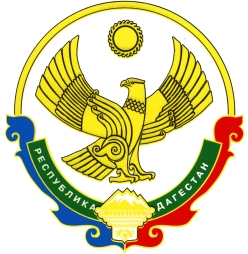 